3.4.1 Gjennomgang og revisjonerTrøndelag høyere yrkesfagskole skal definere hvilke prosesser og tillatelser (autorisasjoner) som gjelder for gjennomgang og revisjon av utdanningsprogrammer/opplæringstilbud ved skolen, samt tilhørende dokumentasjon og prosesser for godkjenning av endringer.Alle endringer og modifikasjoner skal identifiseres, dokumenteres, gjennomgås og godkjennes før de iverksettes.Gjennomgang og revisjon av tilbud omfatter:Endringer av kurs eller utdanningsprogrammerRelevante forventninger fra kunder, krav og forskrifterResultater i rapporter fra utførte evalueringerTilbakemeldinger fra studenter ved skolenVurderinger og eksamensresultaterEndringer i kvalifikasjoner hos instruktører/lærereSammenlikning av oppnådde resultater mot utdanningsprogrammets mål (læringsutbyttebeskrivelser, LUB)Risikoer og hendelser knyttet til utdanningsprogrammet.Tilstand på læremateriell og øvingsutstyr benyttet i undervisningen Gjennomgang og revisjoner av nye tilbud skal følge de samme rutinene som skolen følger i forhold til eksisterende utdannings- og opplæringstilbud, se kapittel 3.1-3.3. Behovet for revisjoner vurderes av skolen. Revisjon gjennomføres typisk når forventninger til utdannings- og opplæringstilbudet ikke samsvarer med uttalte forventninger, og/eller at endringer i krav eller forskrifter gjør dette nødvendig.Prosesser for å vedlikeholde tilbud, undersøkelser, gjennomføre evalueringer, mottak av tilbakemeldinger m.m. er også beskrevet i kapitel 5 (resultatfase).KryssreferanserEksterne referanser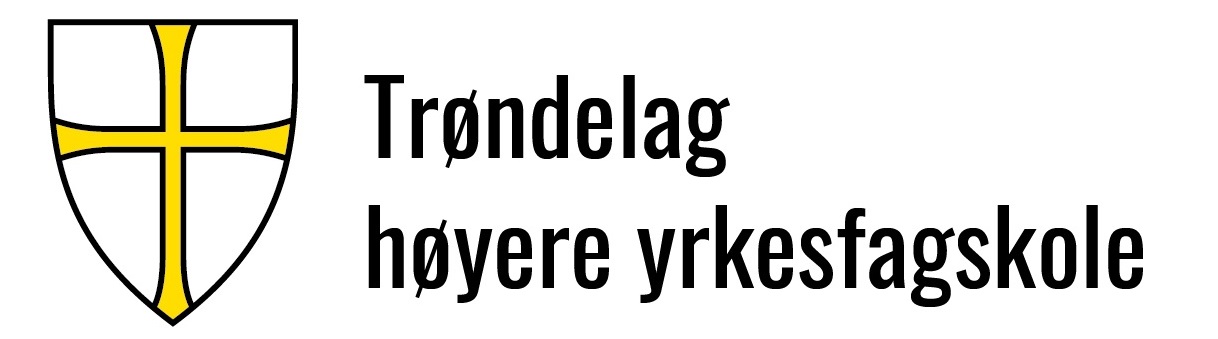 Dok.id.: 1.2.12Kapittel 3.4 Vedlikehold av utdannings- og opplæringstilbudKapittel 3.4 Vedlikehold av utdannings- og opplæringstilbudKapittel 3.4 Vedlikehold av utdannings- og opplæringstilbudKapittel 3.4 Vedlikehold av utdannings- og opplæringstilbudMTPUtgave:1.00Skrevet av:Hans Tore MikkelsenGjelder fra:02.11.2022Godkjent av:Svein Ove DyrdalSidenr:1 av 11.2.9Kapittel 3.1 Planlegging1.2.10Kapittel 3.2 Utvikling og gjennomgang av utdannings- og opplæringsprogram1.2.11Kapittel 3.3 Utvikling, verifisering og validering1.2.14Kapittel 5. Resultatfase.22.4 DNV-ST-0029-MTP, Section 4 Development and maintenance